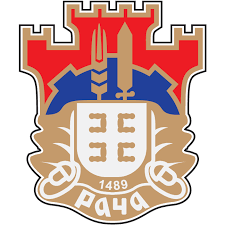 РЕПУБЛИКА СРБИЈАОПШТИНА РАЧАОпштинска управаБрој: 404-59/2019-III-01Дана: 21.08.2019  годинеР а ч аПИТАЊА И ОДГОВОРИ   Понуђач је дана 20.08.2019 године поставио следећe питањe:           ПИТАЊЕОвим путем подносимо Захтев за додатним информацијама или појашњењима конкурсне документације за јавну набавку радова, ЈН бр. 14/2019 – Грађевински радови на реконструкцији објекта Дома здравља “Милоје Хаџић Шуле” у Рачи.Образац бр.XIII о произвођачима материјала и опреме, садржи Опис радова, у коме су наведене позиције за које је потребно доставити Произвођача и Модел, и Захтеване критеријуме материјала/опреме, садржи велики број нејасноћа:1.       ПОС 7.1 у Опису радова наводе се једне карактеристике док се у Захтеване критеријуме материјала/опреме траже друге (Топлотна проводољивост 0,04W/м2К и 0,035W/мК, класа реакције на пожар минимум А2, А1) Усагласити карактеристике!Одговор дат у табели-Прилог измењена конкурсна документација број 42.       ПОС 6.1. У делу Опису радова наводе се врста фуг масе и лепка за керамику без икаквих карактеристика док  се у Захтеване критеријуме материјала/опреме траже технички листови у свему према опису. Шта би били захтеви у погледу карактеристика лепка и фуг масе?Одговор дат у табели-Прилог измењена конкурсна документација број 43.       ПОС 9.2 у Опису радова наводи се материал одређеног произвођача са свим карактеристикама које се налазе у техничком листу истог, без опције или одговарајуће, док се у Захтеване критеријуме материјала/опреме наводе идентичне карактеристике, хаотично наведене, те није јасно које тачно карактеристике треба да има понуђени материал/ боја. Појаснити карактеристике!Одговор дат у табели-Прилог измењена конкурсна документација број 44.       На четири позиције (9.2, 11.3, 13.2 И 3.7)  у делу Захтеване критеријуме материјала/опреме стоји грешком поновљено Набавка материјала и израда демит фасаде минималних карактеристика. Потребно уклонити непотребан опис.Одговор дат у табели-Прилог измењена конкурсна документација број 45.       ПОС 11.3-11.9,  12.10 у Опису радова наводи се трструко стакло, док се у Захтеване критеријуме материјала/опреме тражи двоструко. Усагласити карактеристике!Одговор дат у табели-Прилог измењена конкурсна документација број 4            6.      Шта је потребно доставити за машинску опрему обзиром да није наведено у делу Захтеване критеријуме материјала/опреме? Одговор:Као доказ понуђене машинске опреме, потребно је доставити уз попуњену табелу 13  и технички лис/каталог понуђене опреме оверене печатом понуђача.7.       ПОС 3.7 у делу Захтеване критеријуме материјала/опреме нема описа. Да ли је и шта потребно доставити за дату позицију?-Позиција избачена из вендор листе-Прилог измењена конкурсна документација број 4ТАБЕЛА СА ОДГОВОРИМАСлужбеник за јавне набавке                                                                                                                 Стевановић ЈеленаРедни бројОпис радоваМатеријал/опрема и захтевани критеријумиПроизвођачиМодел6.1.  OBLAGANJE PODOVA KERAMIČKIM PLOČICAMANabavka i postavljanje podnih protivkliznih pločica od granitnekeramike I klase, sertifikovanih za spoljnu upotrebu. Pozicijaobuhvata oblaganje svih podova i formiranje sokle h=10 cm odistih pločica. Pločice se lepe preko prethodno izvedene cementnekošuljice i hidroizolacije. U cenu je uračunata obrada spojnicamasom za fugovanje. Granitnu keramiku lepiti lepkom Rofix AG650 Flex S1 C2 TE ili odgovarajućim. Fugovanje raditi fugmasom Rofix AJ 612 Perlfuga ili odgovarajućom.Uzorke lepka, pločica i mase za fugovanje, kao i šemepostavljanja pre ugradnje dostaviti na saglasnost i overunadzornom organu.Sav šut i višak materijala prikupiti, utovariti u kamion itransportovati na gradsku deponiju.Cena uključuje sav potreban materijal, rad, transport i trajnoodlaganje šuta.Obračun po m2. Минималне карактеристике које мора да буду испуњене за гранитну керамику:  - противклизна плочица,отпорности на клизање P10- отпорност на мраз- отпорности на хабање -упијање воде 0-1,5-лепак за керамику:у свему према описуМинималне карактеристике које мора да буду испуњене зафуговање:  -отпорно на смрзавање-високе отпорности на хабање-висока отпорност на водуМинималне карактеристике које мора да буду испуњене за лепак:  -не топив у води-флексибилан S1-еколошки сертификован производ-отпоран на смрзавање према EN 12004Доказ усаглашености са захтеваним квалитетом: доставити техничку спецификацију материјала који се нуди (у технички листовима назначити тражене карактеристике)7.1IZRADA NOVE KONTAKTNE FASADEIzrada kontaktne fasade sa kontaktnim toplotno-izolacionimsistemom (ETICS) od tvrdo presovanih ploča kamene vuned=10cm, toplotne provodljivosti 0,04W/m2K ili manje, premazahtevima elaborata EE i u skladu sa Pravilnikom o tehničkimzahtevima bezbednosti od požara spoljnih zidova zgrada (Sl.glasnik RS 59/16 i 36/17), klase reakcije na požar minimum A2s1 d1. Lepak za lepljenje fasadne vune d=10cm, tipa KnaufFKDS, se nanosi ručno ili mašinski, tako da površina koja jelepljena bude pokrivena sa najmanje 40%. Ovo se postiže saivično-trakastom metodom. Širina traka treba biti 5cm, a visina2cm. Na delovima fasade gde je postojeća izolacija lepljenje sevrši punopločno.Lepljenje vune vršiti RÖFIX Unistar Lightom,lepkom za lepljenje i armiranje, ispitan je prema ETAG-u 004,pritisne čvrstoće 4N/mm2 na 28 dana prema EN 1015-11,elastični modul 3500 N/mm2, otpornosti na udarce ˃10J,paropropusnosti μ 15 prema EN 1015-19. Lepak je sistemski iispitan je prema ETAG-u 004.Tiplovanje se vrši sa minimalno 6tiplova /m². U područiju ivica objekta može se povećati brojtiplova. Dužina tiplova se određuje debljina lepka + debljina TIploče. RÖFIX STR-8Z 2G- d=155mm utapajući tipl s plastičnimdelom i čeličnim ekserom , kategorija upotrebe A/B/C /D/Eilislično.Dva do tri dana nakon lepljena vune nanosi se RÖFIXUnistar Light- sistemski lepak i masa za armiranje i to RÖFIXzupčastim gleterom R16 i nazubljuje se istim gleterom. Armiranisloj mora imati debljinu 5 mm.U svežu masu za armiranje sepostavlja staklena mrežica za armiranje vertikalno ili horizontalnosa preklopima najmanje 10 cm. Staklena mrežica RÖFIXP50,>145 g/m² za armiranje bi trebala biti u spoljnoj trećiniarmirajućeg sloja. Armaturni sloj se obavezno nanosi u jednom radnom koraku.Potrebno je izvršiti pretpremaz za pastozne završne maltere na osnovnim malterima i masama za izravnjavanje RÖFIX Putzgrund Premium u beloj boji.Potrebno je izvršiti pretpremaz za pastozne završne maltere na osnovnim malterima i masama za izravnjavanje RÖFIX Putzgrund Premium u beloj boji.Minimalna debljina završnog sloja kod pune strukture je 1,5mm a kod rajbovane strukture je 2 mm.) Vodoodbojni, paropropusni strukturisani završni malter i to: RÖFIX silikatnosilikonski završni malter 1 mm u dve ruke, otporani na vremenske uticaje za fasade na TIS i osnovnim malterima, paropropusnosti μ oko 60 prema EN 1015-19, vodoupojnosti < 0,1 k g / m ² h 0 , 5 prema EN 1015-18 sve prema tonu I-III klase. Podloga mora biti suva, nosiva i bez nečistoća. Minimalno 1 dan pre nanošenja završnog maltera, podlogu dobro premazati predpremazom.Potrebno je ugraditi sve potrebne lajsne i okapne profile samrežicom i 3D lajsnu za spoj prozora i fasade.U cenu uračunato i rabiciranje sa izradom fasade od silikatnosilikonskog maltera i završno bojenje paropropusnom fasadnom bojom. Završna obrada fasade mora biti UV otporna iparopropusna. Fasadni sistem koji se ugrađuje mora biti u celostiod jednog proizvođača i mora posedovati važeći domaći sertifikat za ceo sklop.Sav šut i višak materijala prikupiti, utovariti u kamion itransportovati na gradsku deponiju.Cena uključuje sav potreban materijal, rad, transport i trajnoodlaganje šuta. Potrebno je dostaviti sertifikat ETAG 004 zafasadni sistem.Obračun po m2.Набавка материјала и израда демит фасаде минималних карактеристика: Коефицијента топлотне проводљивости λD =0,004 W/mKКласа 	реакције 	на пожар А2 – негорив материјалМалтер за лепљење и армирање, притисне чврстоће 4Н/мм2 на 28 дана према ЕН 1015-11, еластични модул 3500 Н/мм2, отпорности на ударце ˃10Ј. Завршни малтер отпорани на временске утицаје за фасаде на ТиС, високе водоотпорности и паропропусности, и водоупојности мање од 0,1кг/m²h0,5.Фасада је системска и испитана према ЕТАГ-у 004.Као доказ усаглашености са захтеваним карактеристикама доставити:-технички лист производа ( у технички листовима назначити тражене карактеристике )9.2BOJENJE ZIDOVA I PLAFONABojenje zidova i plafona.Nabavka materijala, transport i obradaunutrašnjih površina disperzivnom bojom - Röfix PI 323 VitalColor, gustinom 1,6kg/L, VOC kod /IIA(a)75(2007)30(2010)30,otporna na mokro zaribavanje Klasa 2, 7 m² (EN 13300) u tonupo izboru projektanta i Investitora.NAPOMENA:Obavezna zaštita svih podova sa najlonima ikartonima. Otvori <3m² se ne odbijaju!disperzivnom bojom (belaRAL 9010). Uzorke boje dostaviti na saglasnost nadzornomorganu.Površine zidova se boje prema opisima u tabelama nalistovima A-04, A-06, A-08 i A-10.U cenu uračunato nanošenje podloge i dva premaza bojom.Sav višak materijala prikupiti, utovariti u kamion i transportovatina gradsku deponiju.Cena uključuje sav potreban materijal, rad, radnu skelu, transporti trajno odlaganje šuta.Obračun po m2.Минималне карактеристике које мора да буду испуњене за бојење зидова и плафона:  -Густинa boje 1,6кг/Л-отпорна на мокро зарибавање Класа 2, 7 м² (ЕН 13300) Као доказ усаглашености са захтеваним карактеристикама доставити:-технички лист производа ( у технички листовима назначити тражене карактеристике )11.311.411.511.611.7 11.811.9PVC VRATA I PROZORIZamena postojećih prozora, vrtata i pregrada novim. Okvir odvišekomornih PVC profila, minimalne debljine profila 70mm.Toplotna provodljivost PVC profila 1.3 W/m2K ili manje, a paketastakala 1.1 W/m2K ili manje. Staklo trostruko, unutrašnje niskoemisiono, ispunjeno argonom, ksenonom ili kriptonom.PVC profil ne sme biti od recikliranog materijala, niti da sadržiolovo. Okov sertifikovan na minimum 10.000 uzatopnih otvaranja,sve zaptiveno trostrukom EPDM gumom. Potrebno je daojačanje profila bude čelično, minimalne debljine 1,5 mm ili da jeprofil od materijala koji je ojačan vlaknima koji čine profilstabilnim. Zvučna izolacija minimalno Rw,P = 45 dB.Prozor/vrata opremljen eslinger roletnom i venecijaner zavesomugrađenom u plafon, a ne u krilo.Pre ugradnje nadzornom organu dostaviti na saglasnost i overuuzorke profila i stakala i radioničke crteže, kao i važeće domaćesertifikate o koeficijentu prolaza toplote, vodonepropusnosti izvučnoj izolaciji. Pored ovih sertifikata, Izvođač uz ponudu upostupku javne nebavke prilaže i izjavu kojom garantuje da ćesve biti ugrađeno u skladu sa ponudom i dostavljenimsertifikatima.Okov, mehanizam za otvaranje, roletna, zavesa, solbank i klupicaulaze u cenu pozicije.Boja svih elemenata RAL 9010 bela.Prozori se ugrađuju suvim postupkom šrafljenjem kroz okvir u zid.Sve mere proveriti na licu mesta pre izrade.Cena uključuje nabavku i isporuku novih prozora, kao i sav rad imaterijal potreban za ugradnju i prikupljanje i odvoz šuta nagradsku deponiju.Набавка материјала и израда ПВЦ врата и прозора:-проводљивост ПВЦ профилаје неопходно да буде 1.3 W/m2K или мање,-проводљивост стакла 1.1 W/m2K или мање -оков сертификован на минимум 10.000 узатопних отварања према, а гума за заптивање је потребно да буде трострука ЕПДМ гума.-технички лист производа ( у технички листовима назначити тражене карактеристике )12.10VRATA I PROZORI OD ALUMINIJUMSKIH PROFILAZamena postojećih prozora, vrtata i pregrada novim. Ram odpoboljšanih aluminijumskih višekomornih profila satermoprekidom. Toplotna provodljivost profila 2,3 W/m2K ilimanje, a provodljivost paketa stakala 1.1 W/m2K ilimanje. Stakla treba da budu trostruka, unutrašnje niskoemisiono, punjeno argonom, ksenonom ili kriptonom. Okovsertifikovan na minimum 10.000 uzatopnih otvaranja, svezaptiveno trostrukom EPDM gumom. Potrebno je da ojačanjeprofila bude čelično, minimalne debljine 1,5 mm ili da je profil odmaterijala koji je ojačan vlaknima koji čine profil stabilnim.Zvučna izolacija minimalno Rw,P = 45 dB.Pre ugradnje nadzornom organu dostaviti na saglasnost i overuuzorke profila i stakala i radioničke crteže, kao i važeće domaćesertifikate o koeficijentu prolaza toplote, vodonepropusnosti izvučnoj izolaciji. Pored ovih sertifikata, Izvođač uz ponudu upostupku javne nebavke prilaže i izjavu kojom garantuje da ćesve biti ugrađeno u skladu sa ponudom i dostavljenimsertifikatima.Okov, mehanizam za otvaranje, roletna (gde su predviđene),solbank i klupica ulaze u cenu pozicije.Prozori/vrata se ugrađuju suvim postupkom šrafljenjem kroz okviru zid.Sve mere proveriti na licu mesta pre izrade.Cena uključuje nabavku i isporuku novih prozora, kao i sav rad imaterijal potreban za ugradnju i prikupljanje i odvoz šuta nagradsku deponiju.Obračun po komadu.Минималне карактеристике које мора да буду испуњене:-максимална дозвољена проводљивост профила 2.3 W/м²К или мање,-стакло трослојно-коефицијентом топлотне проводљи-вости  стакла 1.1 Њ/м²К,-оков сертификован на минимум 10000 узастопних отварања.Доказ усаглашености са захтеваним квалитетом:доставити техничку спецификацију материјала који се нуди(у технички листовима назначити тражене карактеристике)13.2.HIDROIZOLACIJA SANITARNIH ČVOROVANabavka materijala i izrada horizontalne hidroizolacije podova na polimer-cementnoj bazi na podu i min. do visine od 20 cmu sanitarnim čvorovima, preko prethodno izvedene cementnekošuljice. Hidroizolacija Rofix 345 ili odgovarajuća. Pre nanošenjahidroizolacije potrebno je naneti podlogu Rofix AP 300 iliekvivalent. Prostorije u suterenu 9-11, u prizemlju prostorije 4-13, 26a, 28-33 i 35-37, na spratu prostorije 4-13, 32, prostorijepotkrovlja 8-10.Sav šut i višak materijala prikupiti, utovariti u kamion itransportovati na gradsku deponiju.Cena uključuje sav potreban materijal, rad, transport i trajnoodlaganje šuta.Obračun po m2 izolovanog poda.Набавка материјала и израда хидроизолације:Двокомпонентни паропропусни полимер – модификованицементни малтер, који се састоји од течног полимера и смеше на бази цемента са специјалним адитивима, у складу са захтевима стандарда EN-1504-2.Као доказ усаглашености са захтеваним карактеристикама доставити:  техничке листове ( у технички листовима назначити тражене карактеристике )